Publicado en Madrid el 10/01/2024 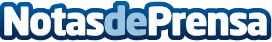 INDIBA potencia su división "Animal Health" basada en medicina regenerativa para caballos, perros y gatos Desde hace décadas, INDIBA está vinculada al bienestar y la recuperación en el ámbito humano y cuando se creó la división de "Animal Health" mantiene la misma filosofía orientada a mejorar el bienestar de los animales y su calidad de vida, gracias a unas tecnologías exclusivas que ofrece tratamientos no invasivos, indoloros y avalados científicamenteDatos de contacto:María GuijarroGPS Imagen y Comunicación, S.L.622836702Nota de prensa publicada en: https://www.notasdeprensa.es/indiba-potencia-su-division-animal-health Categorias: Nacional Medicina Industria Farmacéutica Madrid Veterinaria Mascotas Otros Servicios Industria Otras Industrias Innovación Tecnológica Otras ciencias Servicios médicos http://www.notasdeprensa.es